Publicado en México el 16/05/2024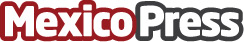 Llega una nueva edición del Congreso de Digital Commerce para el canal retail Una nueva edición del eRetail Day Latam Edición México se realizará del 10 al 12 de junio en formato híbridoDatos de contacto:Carla HerreraRAKU1155040300Nota de prensa publicada en: https://www.mexicopress.com.mx/llega-una-nueva-edicion-del-congreso-de Categorías: Internacional Nacional Marketing Logística Eventos Innovación Tecnológica http://www.mexicopress.com.mx